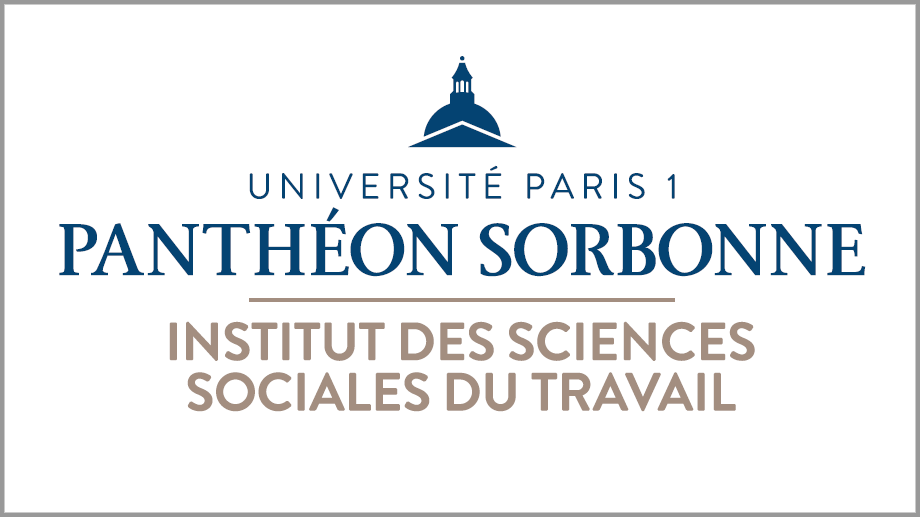 Stage conseillers prud’hommes CFE-CGC« Droit du travail international »Lundi 8 et mardi 9 mars 2021Responsable universitaire : Laetitia Driguez (ISST) – Responsable syndical : Marc-Antoine Marcantoni (CFE-CGC)Présentation : Cette formation conçue pour des conseillers prud’hommes est consacrée au droit international du travail. Elle a pour objectif de leur donner les connaissances nécessaires à l’appréhension contentieuse des situations de travail qui comportent une dimension internationale, que le travail soit exécuté à l’étranger, au sein de l’Union européenne ou au-delà, de façon temporaire ou régulière ou encore qu’il soit exécuté en France mais dans le cadre d’un contrat conclu à l’étranger, avec un employeur établi lui-même à l’étranger…. Ces éléments d’extranéité constituent autant de difficultés juridiques qu’il faut pourtant lever afin de trancher le litige. Trois questions centrales seront abordées : 1) Le conseil de prud’homme est-il compétent ? 2) Si oui, quelle loi est applicable au contrat de travail qui lui est soumis (ce qui obligera notamment à distinguer, entre autres, les situations d’expatrié ou de travailleur détaché) ? 3) Quels litiges peuvent s’élever à l’occasion du retour du salarié dans l’entreprise et comment les traiter ?Le cours magistral sera illustré d’exemples pratiques et alternera avec des séquences d’auto-évaluation de type quiz ou mini-cas pratiques. La formation sera dispensée en distanciel ou en présentiel selon les contraintes sanitaires en vigueur au début du mois de mars.Lundi 8 mars 2021Mardi 9 mars 20219hAccueil des stagiaires et présentations10hCompétence juridictionnelle en cas de litige de travail internationalLaetitia Driguez(ISST)9hLe droit applicable au contrat de travail international(suite)Laetitia Driguez(ISST)14hLe droit applicable au contrat de travail internationalLaetitia Driguez(ISST)Fin 17 h/ 17h3014hLe retour du salarié expatrié ou détaché dans l’entrepriseLaetitia Driguez(ISST)16h30Bilan du stageFin 17 h/ 17h30